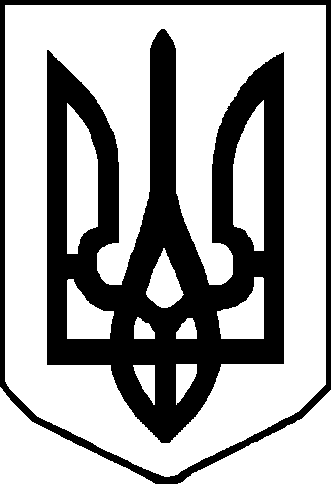 Протокол № 26позачергового засідання районної комісіїз питань техногенно-екологічної безпеки і надзвичайних ситуацій07 вересня 2021 року                                                                         м. НіжинГоловував: голова комісії, голова райдержадміністрації  Григорій КОВТУН. Присутні: члени комісії (за окремим списком).Запрошені: (за окремим списком).Слухали:І. Про додаткові заходи щодо запобігання розповсюдженню короновірусної інфекції на території району.(Г. КОВТУН, В. РАФАЛЬСЬКИЙ, В. СТЕПАНЕНКО)Відповідно до вимог постанови Кабінету Міністрів України від 09.12.2020 №1236 «Про встановлення карантину та запровадження обмежувальних протиепідемічних заходів з метою запобігання поширенню на території України гострої респіраторної хвороби COVID-19, спричиненої короновірусом SARS-CoV-2» (із змінами та доповненнями), рішення позачергового засідання обласної комісії з питань техногенно-екологічної безпеки та надзвичайних ситуацій від 03 вересня 2021 року протокол № 25, комісія вирішила:1. 	Головам міських, селищних, сільських рад району1.1. Посилити контроль за дотриманням протиепідемічних заходів, визначених для «зеленого» рівня епідемічної небезпеки.1.2. Вжити заходів щодо активації вакцинації працівників закладів освіти.1.3. Організувати роботу щодо проведення інформаційно-роз’яснювальної роботи та поширення соціальної реклами стосовно епідемічної небезпеки та профілактики захворювання на гостру респіраторну хворобу COVID-19, спричинену короновірусом SARS-CoV-2.Невідкладно2.	Районним структурним підрозділам ГУ Держпродспоживслужби в області,Ніжинському РВП ГУНП в області2.1. Забезпечити здійснення контролю за виконанням обмежень, визначених постановою Кабінету Міністрів України від 09.12.2020 №1236 «Про встановлення карантину та запровадження обмежувальних протиепідемічних заходів з метою запобігання поширенню на території України гострої респіраторної хвороби COVID-19, спричиненої короновірусом SARS-CoV-2».Невідкладно2.2. Забезпечити контроль за дотриманням протиепідемічних заходів під час проведення масових заходів особливо тих, що проводяться в приміщеннях (залах, конференц залах, та ін.).Невідкладно3.		Ніжинському РТЦК та СП спільно з органами місцевого самоврядування районуОпрацювати питання щодо проведення тестування та вакцинації призовників на COVID-19.До 01.10.20214.				Органам місцевого самоврядування районуСектору інформаційної діяльності та комунікацій з громадськістю апарату районної державної адміністраціїОрганізувати проведення в засобах масової інформації висвітлення матеріалів про ефективність вакцин від гострої респіраторної хвороби COVID-19, спричинену короновірусом SARS-CoV-2.Невідкладно5. Інформацію стосовно виконання зазначених заходів надати до 13.09.2021 на електронну адресу відділу з питань цивільного захисту, оборонної роботи та взаємодії з правоохоронними органами районної державної адміністрації, у форматі Word, (neadmns@cg.gov.ua).ІІ. Про забезпечення стабільної санітарно-епідемічної ситуації в районі.(В. РАФАЛЬСЬКИЙ, В. СТЕПАНЕНКО) З метою запобігання поширенню інфекційних хвороб та недопущення погіршення санітарно-епідемічної ситуації в районі комісія вирішила: Сільським, селищним, міським радам територіальних громад1.1. Посилити контроль за дотриманням санітарного законодавства в тому числі протиепідемічних заходів в закладах освіти, оздоровлення і відпочинку, соціального спрямування, організованих дитячих колективах.Постійно1.2. Забезпечити своєчасність проведення постійного виробничого та періодичного лабораторного контролю за показниками безпечності та якості води в акредитованих лабораторіях.Постійно1.3. Інформацію про результати лабораторних досліджень по воді надавати із підтверджуючими документами до структурних районних підрозділів Головного управління Держпродспоживслужби в області, повноваження яких поширюються на територію територіальних громад району.Щомісяця до 27 числа1.4. Організувати контроль за дотриманням вимог санітарного законодавства під час організації харчування та медичного забезпечення в закладах освіти і закладах соціального спрямування району.Постійно1.5. Організувати контроль за технічним станом об’єктів водопостачання та водовідведення, водопровідної та каналізаційної мереж.Постійно2.	Структурним районним підрозділам Головного управління Держпродспоживслужби в області Сільським, селищним, міським радам територіальних громад районуУзагальнювати інформацію про результати досліджень води та оприлюднювати їх на офіційних сайтах та місцевих ЗМІ.Щомісяця3.	Сільським, селищним, міським радам територіальних громад району	Структурним районним підрозділам Головного управління Держпродспоживслужби в областіОрганізувати роботу щодо проведення обстежень закладів, які мають важливе соціальне значення (заклади освіти, заклади громадського харчування, в тому числі операторів ринків, які поставляють продукти харчування в заклади освіти тощо), а також об’єктів водопостачання та водовідведення.Постійно4. 	Сільським, селищним, міським радам територіальних громад районуНіжинському РВП ГУНП в областіПосилити контроль та вжити всіх заходів щодо недопущення виникнення стихійної торгівлі на території громад району.ПостійноГолова комісії							Григорій КОВТУНСекретар комісії							Ігор СТРІЛЬБИЦЬКИЙ